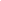 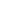 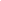 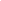 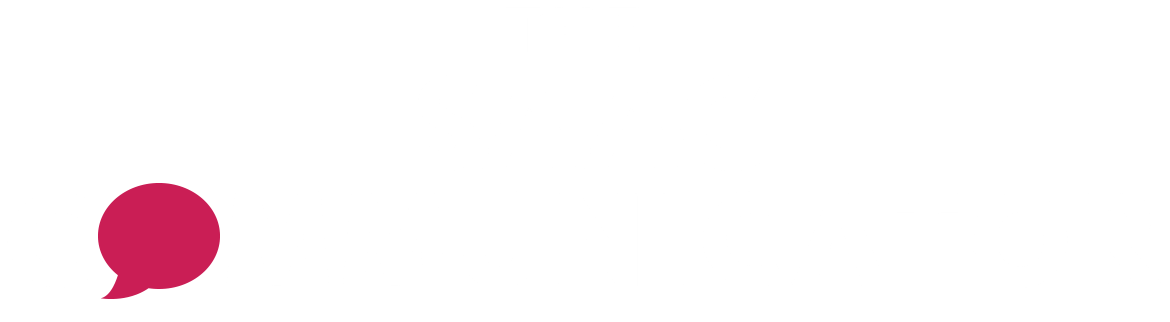 ...From The Executive DirectorWelcome to the March 2019 edition of The ISAAC Communicator (formerly ISAAC E-News). The ISAAC International office continues its work on behalf of the membership around the … Do Diretor ExecutivoBem-vindo à edição de junho de 2024 do The ISAAC Communicator.Membros da ISAAC 2024Tenho o prazer de anunciar mais um ano de adesão muito positivo para toda a ISAAC International. Com quase 1.700 membros em todo o mundo durante 2024, a adesão ao ISAAC este ano está certamente no mesmo nível dos anos anteriores. Entre as adições notáveis ​​à nossa rede global de Chapters, em 2024 demos oficialmente as boas-vindas ao ISAAC-Español!   ¡Bienvenidos a todos nuestros seguidores de habla hispana de CAA!O esforço de adesão deste ano também foi apoiado positivamente pela nossa parceria e colaboração com a conferência ATAAC deste ano em Zagreb, Croácia, que é uma das maiores conferências europeias de AT e AAC, reunindo especialistas mundiais em tecnologia assistiva e AAC. Não apenas cada novo membro que se juntou ao ISAAC para o ano de adesão de 2024 recebeu uma inscrição gratuita para o componente virtual da conferência ATAAC deste ano, mas o membro indicado do ISAAC também recebeu uma inscrição gratuita!Os códigos de desconto para solicitar o registro gratuito do ATAAC foram enviados na semana passada por e-mail. Se você esperava receber um, mas não recebeu um e-mail, entre em contato diretamente comigo o mais rápido possível.Finalmente, nós aqui do escritório internacional da ISAAC estamos trabalhando arduamente na edição de 2024 do Diretório de Membros do ISAAC. Prevemos o lançamento da edição deste ano do Diretório em julho de 2024.Mês de Conscientização AAC 2024 e “Vibes of AAC”“Vibes of AAC” é o tema do Mês de Conscientização AAC deste ano, e a ISAAC tem o prazer de apresentar um evento totalmente virtual neste mês de outubro, para coincidir com o Mês de Conscientização em AAC. Com apresentações online agendadas para 29 e 30 de outubro de 2024, este evento parece ser informativo e emocionante!Informações sobre apresentadores e inscrições on-line estão disponíveis diretamente no site do Evento ISAAC. Os membros do ISAAC recebem descontos especiais, então certifique-se de adquirir seu registro agora, durante nossa promoção “Early Bird!”. Prevemos o lançamento de sessões preliminares e informações de agendamento nas próximas semanas também.Como nossa Presidenta, Tracy Shepherd, tão bem observou em seus comentários nesta edição do “The ISAAC Communicator” (ver Mensagem da Presidenta do ISAAC), “Vibes of AAC” é uma frase que provavelmente terá significados diferentes e provocará reações diferentes, em pessoas ao redor do mundo.Seria muito interessante, no evento virtual do ISAAC deste ano, passar algum tempo e ouvir todos os nossos “stakeholders” sobre o que esta frase significa para eles e que impacto tem nas suas vidas e meios de subsistência…O que “Vibes of AAC” significa para você?Nunca deixa de me impressionar o quão dedicados são todos os nossos membros, independentemente de serem pessoas que utilizam AAC, familiares, profissionais, investigadores ou empresas que forneçam produtos e serviços relacionados, em garantir que todos os aspectos da vida das pessoas sejam plenamente apoiados.Essa dedicação se manifesta de muitas maneiras diferentes. Pessoas que usam a AAC se reunindo online semana sim, semana não, para um bate-papo informal, ouvindo os diversos seminários que nossos capítulos da USSAAC e ISAAC-Canadá organizam, vendo educadores garantindo a inscrição de seus alunos em nosso evento virtual de 2024, ou facilitando os muitos voluntários envolvidos em todos os aspectos do ISAAC, são apenas algumas das maneiras pelas quais as pessoas ao redor do mundo estão fazendo a diferença!Gestão Financeira e Operacional Internacional ISAAC em andamentoComo é normal nesta época do ano, a ISAAC International está em fase de auditoria anual relativa ao exercício financeiro que acabou de terminar em 31 de dezembro.Continuamos a trabalhar em colaboração com nosso contador e auditores externos e esperamos apresentar e revisar minutas de demonstrações financeiras auditadas junto ao Comitê Financeiro do ISAAC, antes da apresentação ao Conselho Executivo do ISAAC, o que é uma etapa necessária antes do arquivamento das declarações fiscais anuais da organização no Canadá e nos EUA.Também continuamos com a nossa revisão contínua da gestão financeira e operacional, com o foco em garantir a capacidade da ISAAC International de cumprir a sua visão, mandato e objetivos de uma forma que alavanque positivamente o seu capital humano e financeiro.Como sempre, os seus pensamentos e comentários são bem-vindos. Por favor, não hesite em entrar em contato comigo diretamente, em franklin@isaac-online.org , caso precise de mais informações ou assistência.Atenciosamente e obrigado,Franklin Smith